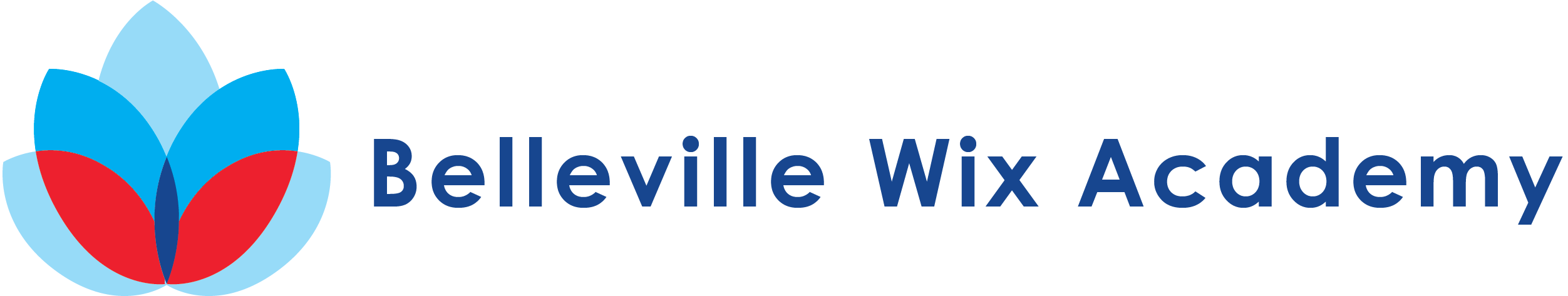 Dear Parents and Carers,What a joy it has been to be here at BWA. Thank you to everyone who has taken the time to say hello and introduce themselves. I am looking forward to meeting more of you at the Curriculum Meetings, which start next week. I do hope you have the date in our diary and can attend. These sessions are planned to ensure you know what is going to happen throughout the year ahead as well as sharing ways you can help your child at home.Throughout the week, I have enjoyed meeting the pupils in their classrooms and during break sessions. You have wonderful children and I hope that we can work effectively together to ensure every child reaches their full potential this year. Parent partnership is an essential element to a child’s future success and we are committed to working with you. Please do ask us if there is anything you are ever unsure about or if you would value some ideas of how to support your child at home with their learning and development. I have been truly impressed with the home learning projects that have been brought into school this week. Well done for working and learning together – I hope you had great fun!It is very clear that there has been an immense amount of work done to transform this school and we are fortunate to be part of the Q1E Trust. With fresh eyes, naturally I see things that I would like to improve so I am looking forward to building on the progress that has been made to date.  I am always keen to hear what your views are and in due course we will have opportunities to discuss these. Next week, we will share new arrangements for the start and end of the day with you.  From Monday, the front gates will open at 8:25am. Please do take note of this change so that you can plan for entering the school safely.  Attendance is a key area for us to improve at BWA and I hope that we can secure attendance of at least 96% over the course of this year. 96% is the expected attendance for a pupil who attends primary school. Could we get higher than 96%? With your help, I absolutely think we could. My expectations are very high, both of myself, and others, and I want the best for every pupil who attends BWA. Every pupil in the English and Bilingual streams (French and English registered pupils) should be wearing the correct uniform to school, every day. Consistency is very important and I expect all pupils to be wearing the correct uniform – these are listed below. If there is a day when your child is unable to wear the correct uniform please ensure the school know the reasons why. Please may I request that hair accessories are school colours and as we prepare for the winter, that coats are the BWA one or navy or black. BWA Polo shirt BWA sweatshirt/cardiganNavy or black trousers/shorts/skirt –no jeans of any kindBlack shoes – no trainers Knowing the right person to ask about an issue is always helpful therefore I enclose a communications grid which I hope you will find useful. In the next few weeks, I will be asking for parents to help with gardening, so if you are green fingered or passionate about improving our learning environment then please give this some consideration.With my very best wishes for a peaceful weekend. Hopefully the sun will continue to shine and we enjoy this beautiful weather.Séana Henry Headteacher 